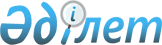 Қазақстан Республикасы Үкіметінің 2000 жылғы 30 желтоқсандағы N 1959 қаулысына толықтыру енгізу туралыҚазақстан Республикасы Үкіметінің қаулысы 2001 жылғы 7 ақпан 202

      Қазақстан Республикасының Үкіметі қаулы етеді: 

      1. "Қазақстан Республикасының Премьер-Министрі, Премьер-Министрінің орынбасарлары және Премьер-Министр Кеңсесінің Басшысы арасында міндеттерді бөлу туралы" Қазақстан Республикасы Үкіметінің 2000 жылғы 30 желтоқсандағы N 1959 P001959_ қаулысына мынадай толықтыру енгізілсін: 

      көрсетілген қаулымен бекітілген Қазақстан Республикасының Премьер-Министрі, Премьер-Министрінің орынбасарлары және Премьер-МинистрКеңсесінің Басшысы арасында міндеттерді бөлуде "Қазақстан Республикасының Премьер-Министрі Қ.К. Тоқаев" бөлімінде "Мемлекеттік материалдық резервтер жөніндегі агенттіктің" деген сөздерден кейін ", Қаржы полициясы агенттігінің" деген сөздермен толықтырылсын.     2. Осы қаулы қол қойылған күнінен бастап күшіне енеді.     Қазақстан Республикасының         Премьер-МинистріМамандар:     Багарова Ж.А.     Қасымбеков Б.А.
					© 2012. Қазақстан Республикасы Әділет министрлігінің «Қазақстан Республикасының Заңнама және құқықтық ақпарат институты» ШЖҚ РМК
				